 «Честный знак» - единая национальная система цифровой маркировки и прослеживания товаров. Специальный цифровой код гарантирует подлинность и качество товара.Основная задача системы - борьба с контрафактом и некачественными аналогами.Нанесение цифровой маркировки позволяет получить всю информацию о товаре: название предприятия-изготовителя, место, дату и время производства или продажи, срок годности, артикул, номер стандарта. Данные хранятся в государственной информационной системе. Маркировка снижает распространение всех видов нелегальной продукции: контрафакта, фальсификата.Товарные группы, подлежащие обязательной цифровой маркировке:- Табак — все сигареты и папиросы (табаки, биди, кретек – 1 июля 2021 года); - Фотоаппараты и лампы-вспышки; - Сыры и мороженое произведенные после 1 июня 2021 года; - Молочная продукция сроком годности более 40 дней, произведенная после 1 сентября 2021 года;- Молочная продукция сроком годности 40 дней и менее, произведенная после 1 декабря 2021 года;- Антисептики, произведенные или выпущенных в оборот таможенными органами с 1 октября 2023;- Кресла-коляски, произведенные или выпущенных в оборот таможенными органами с 1 октября 2023;- Духи и туалетная вода с 1 октября 2020 года;- Обувь;- Лекарства, произведенные после 1 октября 2020 года;- Упакованная минеральная вода, произведенная с 1 декабря 2021;- Биологически активные добавки к пище (за исключением произведенных или выпущенных в оборот таможенными органами до 01.10.2023);- Медицинские изделия. Обеззараживатели — очистители воздуха, обувь ортопедическая и вкладные корригирующие элементы для обуви ортопедической, произведенные или выпущенных в оборот таможенными органами с 1 октября 2023 года, для остальных отдельных видов медицинских изделий, подлежащих обязательной маркировки - для произведенные или выпущенных в оборот таможенными органами с 1 марта 2024 года;- Товары лёгкой промышленности;- Шины и покрышки;- Упакованная прочая вода, произведенная с 1 марта 2022 года;- Пиво и слабоалкогольные напитки — в кегах, произведенное с 1 апреля 2023 года, в бутылках, произведенных с 1 октября 2023 года, в банках и других видах тары, произведенных с 15 января 2024 года;- Безалкогольные напитки (за исключением соков, нектаров, морсов и напитков на растительном сырье) — в стекле и полимерной упаковке, произведенные или выпущенных в оборот таможенными органами с 1 декабря 2023 года, в алюминиевой и полимерной банке, произведенные или выпущенных в оборот таможенными органами с 1 марта 2024 года;- С 1 июня 2024 года для всех видов производимых или выпускаемых в оборот таможенными органами безалкогольных напитков, в том числе соков, нектаров, морсов и напитков на растительном сырье, в кегах, Tetra Pak и прочих видах упаковок.Что такое код маркировки и где его найти?Это специальный цифровой код, который производитель или импортер наносит на упаковку, коробку, или на товарный ярлык. Он немного похож на QR-код и хранит в себе информацию о сроке годности, составе, производителе и стране происхождения. А еще историю жизни каждого товара и документацию – различные сертификаты, патенты и другие подтверждения соответствия стандартам и регламентам. Код невозможно скопировать или подделать, а получить его могут только легальные компании.Просканировав его через приложение «ЧЕСТНЫЙ ЗНАК», потребитель может узнать всю интересующую информацию о товаре в удобной и наглядной форме и убедиться, что он легальный и качественный.          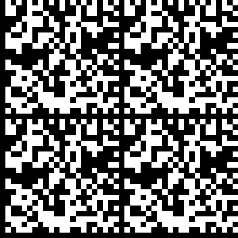 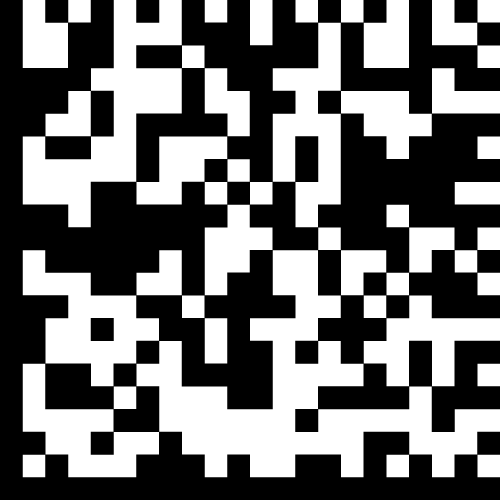 Как определить, что товар поддельный или сомнительный?Наведите сканер в приложении на код маркировки. В случае если с товаром что-то не так, в карточке будет отражен красный статус сканирования. Также приложение может показать нейтральный, серый, статус, например, чтобы уточнить действительно ли вы приобрели конкретный товар или находится ли он в продаже. Даже в случае с положительным результатом, зеленым статусом, стоит сверить описание, и в случае несовпадения рекомендуется сообщить о нарушении.Зачем сообщать о нарушении?Роль общественного контроля очень важна в борьбе с подделками. Именно люди начинают влиять на то, что им продают, и только вместе мы сможем сократить объем нелегально распространяемой продукции.Все сообщения о нарушениях, отправленные в приложении, после проверки направляются контрольные органы, а вы сможете получить бонусы и подарки от наших партнеров.